PERSON SPECIFICATION 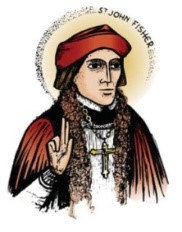 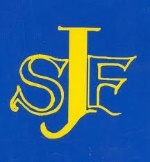 Appointment of Deputy Headteacher At St. John Fisher Catholic Primary School, the love of God helps us all tolive, learn and grow to be a happy, caring and welcoming community.Please write your supporting statement giving evidence of how you meet each of the essential criteria.ReferencesPositive and supportive reference from the Priest where the applicant regularly worships; in good standing with the Church; reference without reservation.Positive recommendations in professional references, without reservationEssential DesirableFaith CommitmentPractising and committed Catholic in good standing with the Church√REvidence of participation in parish or Catholic community life A secure understanding of the distinctive nature of the Catholic school    √A IUnderstanding of the school’s role in the Catholic and wider community √A IAbility to demonstrate care, compassion and reconciliation √A RAbility to lead acts of worship in the Catholic school√IQualifications and TrainingDegree + QTS  √ADEvidence of continuing professional development in preparation for  DHT post√ACatholic Certificate in Religious Studies (CCRS)√Willingness to undertake CCRS within 2 years of appointment√A IExperienceAt least 5 years teaching experience√ARIA record of successful teaching√ARIExperience of teaching more than one key stage √ARIExperience of effecting change in teaching, learning or curriculum either at                class, phase or whole school level√ARIExperience of leadership and management roles within a primary school;√ARIInvolvement in school self-evaluation and development planning√Demonstrable experience of successful line management and staff development√ARIProfessional Knowledge and Understanding- Understanding of high-quality teaching, and the ability to model this for others and support others to improve√AIUnderstanding of school finances and financial management√IUnderstanding of the requirements of leadership of Religious Education√AIPromoting the welfare of childrenA good understanding of up-to-date policy and practice with regard to                Safeguarding√IA good understanding of wellbeing and child mental health issues√Professional Skills and Abilities- Evidence of building effective working relationships, especially with the                Headteacher, staff, governors and parents √RIData analysis skills, and the ability to use data to set targets and identify weaknesses√AI     Effective communication skills√AI     Ability to communicate a vision and inspire others√AIPersonal QualitiesEvidence of leading by example; demonstrating good interpersonal skills, √RIOtherUnderstand and support the Catholic ethos of our Catholic School, including              the spiritual development of the pupils and the school’s role within the  community.√AIREvidence of a strong commitment to Catholic education;√AIR